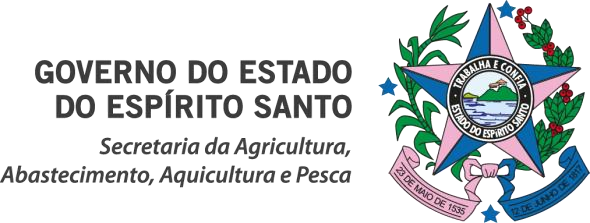 CHECK-LIST MUNICÍPIOS – CONVÊNIO ESTADUALDocumentos necessários para que o Município formalize processo para o recebimento de equipamentos ou para obra com recursos oriundos de emenda estadual ou de programas da SEAG.ITEMDOCUMENTOSTATUS(Ok ou Pendente)1Ofício solicitando celebração de parceria à Secretaria de Estado da Agricultura, Abastecimento, Aquicultura e Pesca, contendo:  1.1Identificação do objeto (equipamento ou obra);1.2Justificativa da demonstração de interesses recíprocos, voltado ao fomento de política agrícola ou manutenção de estradas e de serviços rurais;1.3Indicação do número da proposta de convênio do SIGA – Sistema Integrado de Gestão Administrativa;1.4Informação sobre o local de instalação dos equipamentos ou da obra, quando for o caso;1.5Valor total solicitado;1.6Endereço completo da sede da Prefeitura;1.7Telefone e e-mail de contato do Prefeito, do Secretário Municipal de Agricultura e do responsável pelo Setor de Convênio da Prefeitura;1.8Informações da emenda parlamentar estadual, quando for o caso.2Plano de trabalho, extraído do SIGA.3CRCC – Certificado de Registro Cadastral de Convênio – atualizado e válido. OBS.: A atualização do CRCC é realizada junto à Secretaria de Estado de Gestão e Recursos Humanos – SEGER, que pode ser contatada através do telefone (27) 3636-5327 ou e-mail crcc.siga@seger.es.gov.br. 4Comprovante de abertura da conta corrente no Banestes, por meio de extrato da conta zerado.5Declaração expressa do proponente de que os requisitos para celebração estabelecidos por esse decreto (Decreto 2.737-R/2011) foram rigorosamente atendidos e que os recursos, bens ou serviços referentes à contrapartida, quando exigida, estão devidamente assegurados.6Declaração de Capacidade Técnica e Gerencial.7Pesquisa de preços de mercado atualizada (mínimo de 03 orçamentos).8Mapa comparativo de preços, conforme pesquisa de preços.9Declaração de compatibilidade de preço de mercado.10Em caso de obras:10.1Planilha orçamentária, referenciada pelo IOPES.10.2Cronograma físico financeiro.10.3Memorial descritivo.10.4Projetos de engenharia e de arquitetura.10.5Licenças ambientais.10.6Anotação de Registro Técnico – ART dos projetos.10.7Certidão de registro do imóvel em nome do Município da área onde será construída a obra.